Проект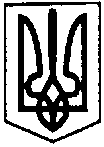 ПЕРВОЗВАНІВСЬКА СІЛЬСЬКА РАДАКРОПИВНИЦЬКОГО РАЙОНУ КІРОВОГРАДСЬКОЇ ОБЛАСТІ_________________ СЕСІЯ ВОСЬМОГО СКЛИКАННЯРІШЕННЯвід «__» ____ 2019 року                                                                                 № ___с. ПервозванівкаПро початок реорганізації Клинцівської сільської ради шляхом приєднання до Первозванівської  сільської ради Керуючись ст. 25, 59 Закону України «Про місцеве самоврядування в Україні», ст. 8-3 Закону України «Про добровільне об’єднання територіальних громад», відповідно до ст. 104, 105, 107 Цивільного кодексу України, Закону України «Про державну реєстрацію юридичних осіб, фізичних осіб – підприємців та громадських формувань», Закону України «Про бухгалтерський облік та фінансову звітність в Україні», ч. 4 ст. 31 Закону України «Про Національний архівний фонд та архівні установи», Порядку подання фінансової звітності, затвердженого постановою Кабінету Міністрів України від 28.02.2000 р. № 419, п. 7 Розділу І Положення про інвентаризацію активів та зобов’язань, затвердженого наказом Міністерства фінансів України від 02.09.2014 р. № 879, ч. 4 ст. 3 Розділу XIV Правил організації діловодства та архівного зберігання документів у державних органах, органах місцевого самоврядування, на підприємствах, в установах і організаціях, затверджених наказом Міністерства юстиції України від 18.06.2015 р. № 1000/5, на підставі рішення Первозванівської сільської ради від 12 липня 2019 р. № 1 «Про початок повноважень депутатів Первозванівської сільської ради», ураховуючи оголошене на початку пленарного засідання Ради рішення ____ територіальної виборчої комісії про підсумки додаткових виборів та визнання повноважень не менше половини депутатів від Клинцівської територіальної громади, що приєдналася, обраних на виборах до Первозванівської сільської ради, сільська рада, ВИРІШИЛА: 1. Почати процедуру реорганізації Клинцівської сільської ради (ЄДРПОУ 04365000), місцезнаходження: вул. Перемоги, 21 с. Клинці, Кропивницького району, Кіровоградської області 27651) шляхом приєднання до Первозванівської сільської ради (ЄДРПОУ 04365098), місцезнаходження: вул. Гагаріна, 1 , с. Первозванівка, Кропивницького району, Кіровоградської області, 27652). 2. Первозванівська сільська рада є правонаступником всього майна, прав та обов’язків Клинцівської сільської ради. 3. Утворити Комісію з реорганізації Клинцівської сільської ради у складі:1) Голова комісії: Єгорова Світлана Вікторівна (2468309202) – головний бухгалтер Первозванівської сільської ради 2) Заступник голови комісії: Семидітна Світлана Валеріївна (ІПН 2829917283) – бухгалтер Клинцівської сільської ради 3) Член комісії: Кузьменко Олена Вікторівна (ІПН 2771406727) – заступник Первозванівського сільського голови 4) Член комісії: Хомутенко Ольга Леонтіївна (ІПН 2549609180)  – в.о. старости села Клинці Первозванівської сільської ради 5) Член комісії: Гаврилова Олена Володимирівна (ІПН 2737611003) - начальник відділу планування та фінансово-економічного розвитку Первозванівської сільської ради;6. Покласти на Комісію з реорганізації Клинцівської сільської ради повноваження щодо здійснення повної інвентаризації основних засобів, нематеріальних активів, запасів, грошових коштів та розрахунків Клинцівської сільської ради з перевіркою їх фактичної наявності та документального підтвердження станом на 31.12.2019 р. 7. Інвентаризацію проводити у присутності матеріально відповідальних осіб Клинцівської сільської ради. 8. Затвердити План заходів з реорганізації Клинцівської сільської ради  (додаток 1). 9. З метою забезпечення своєчасного проведення інвентаризації майна, активів та зобов’язань Клинцівської сільської ради надати право Первозванівському сільському голові здійснювати без погодження з Первозванівською сільською радою заміну персонального складу Комісії з реорганізації у випадку тимчасової непрацездатності когось з членів Комісії під час виконання п. 3 та 4 Плану заходів з реорганізації Клинцівської сільської ради. 10. Затвердити форму передавального акту (додаток 2). Комісії з реорганізації використовувати затверджену форму у своїй роботі. 11. Комісії з реорганізації забезпечити інвентаризацію документів, що нагромадилися під час діяльності Клинцівської сільської ради станом на 31.12.2019 р. у порядку, передбаченому законодавством. 12. Первозванівському сільському голові не пізніше ______ утворити комісію з прийняття майна, активів та зобов’язань Клинцівської сільської ради і забезпечити своєчасне та повне прийняття й оприбуткування зазначеного майна, активів та зобов’язань Первозванівською сільською радою. 13. Голові Комісії з реорганізації Єгоровій С.В. забезпечити своєчасне здійснення заходів, передбачених Планом, та про хід і результати проведеної роботи інформувати Первозванівську сільську раду шляхом здійснення доповідей на пленарних засіданнях. 14. Контроль за виконанням цього рішення покласти на Первозванівського сільського голову.Сільський голова                                                                     П. МУДРАКДодаток 1 до рішення Первозванівської сільської ради від __.07.2019 р. № ___План заходів з реорганізації Клинцівської сільської ради Секретар сільської ради                                                            В. ЛЕЩЕНКОДодаток 1 до рішення Первозванівської сільської ради від __.07.2019 р. № ___ПРОЕКТ ПЕРЕДАВАЛЬНИЙ АКТс. __________                                                                                                 «____» січня 2020 рокуМи, що нижче підписалися, голова та члени Комісії з реорганізації Клинцівської сільської ради, створеної рішенням Первозванівської сільської ради від 12.07.2019 р. № _____, у складі: Голови комісії: ______________________________ Заступника голови комісії: ____________________ Члена комісії: _______________________________ керуючись ч. 2 та 3 ст. 107 Цивільного кодексу України, ст. 8 Закону України «Про добровільне об’єднання територіальних громад», склали цей акт про наступне: Первозванівська сільська рада (ЄДРПОУ 04365098), місцезнаходження: вул. Гагаріна, 1 с.  Первозванівка, Кропивницького району, Кіровоградської області, 27652) внаслідок реорганізації Клинцівської сільської ради ЄДРПОУ 04365000, місцезнаходження: вул. Перемоги, 21 с. Клинці, Кропивницького району, Кіровоградської області, 27651) шляхом приєднання до Первозванівської сільської ради є правонаступником майна, активів та зобов’язань Клинцівської сільської ради, а саме: Необоротних активів (балансова вартість) – ____________ грн., у тому числі: - основні засоби – __________ грн.; - інші необоротні матеріальні активи – __________ грн.; Виробничі запаси – __________ грн.; Грошових коштів – __________ грн.; Дебіторської заборгованості – __________ грн., у тому числі: - перед бюджетом – __________ грн.; - з оплати праці – __________ грн.; Кредиторської заборгованості – __________ грн., у тому числі: - перед бюджетом – __________ грн.; - з оплати праці – __________ грн.; 2. Разом із майном сільської ради Первозванівська сільська рада приймає документи, що підтверджують право власності (володіння, користування, розпорядження) на об’єкти основних засобів та документів, які підтверджують право власності або користування земельними ділянками. Додатки до передавального акту: ________ на ____ аркушах. Усього: _____ аркушів.Комісія з реорганізації Клинцівської сільської ради: Голова комісії: _________________________ _________________________                                                  (підпис)                                      (ПІБ) Заступник голови комісії: _________________________ _________________________                                                        (підпис)                                         (ПІБ) Член комісії: _________________________ _________________________                                            (підпис)                                        (ПІБ) Член комісії: _________________________ _________________________                                            (підпис)                                     (ПІБ) Член комісії: _________________________ _________________________                                        (підпис)                                          (ПІБ) Від імені Первозванівської сільської ради прийняла Комісія з прийняття майна, активів та зобов’язань, у складі: _________________________ _________________________                  (підпис)                                       (ПІБ) _________________________ _________________________                  (підпис)                                       (ПІБ) _________________________ _________________________                (підпис)                                        (ПІБ)Додаток 1 до Передавального акту Клинцівської сільської ради. Необоротні активиДодаток 2 до Передавального акту Клинцівської сільської ради «Запаси»
Додаток 3 до Передавального акту Клинцівської сільської ради. Грошові документи, бланки документів суворої звітностіДодаток 4 до Передавального акту Клинцівської сільської ради. Грошові кошти на рахункахДодаток 5 до Передавального акту Клинцівської сільської ради. Дебіторська та кредиторська заборгованістьДодаток 6 до Передавального акту Клинцівської сільської ради. Матеріальні цінності, прийняті на відповідальне зберігання№ з/пПорядок здійснення заходівТермін виконанняВиконавець1Інвентаризація  документів, що нагромадилися під час діяльності Клинцівської сільської ради станом на 31.12.2019 р. До 06.01.2020 р.Комісія3Повна інвентаризація основних засобів, нематеріальних активів, запасів, грошових коштів та розрахунків Клинцівської сільської ради з перевіркою їх фактичної наявності та документального підтвердження станом на 31.12.2019 р.До 06.01.2020 р.включноКомісія5Складання Передавального акту майна, активів та зобов’язань Клинцівської сільської ради Первозванівській сільській радіДо 10.01.2020 р. включноКомісія7Передача складених Комісією з реорганізації передавальних актів на затвердження Первозванівській сільській радіДо 14.01.2020 р. включноГолова Комісії8Забезпечення процесу передачі майна, активів та зобов’язань Клинцівської сільської ради Первозванівській сільській раді після затвердження відповідного передавального актуПротягом 1 робочого дня з моменту затвердження відповідного передавального акту Андріївською сільською радоюКомісія№ з/пРахунок, субрахунокНайменування, стисла характеристика та призначення об’єкта (пооб’єктно)Рік випуску (будівництва) чи дата придбання (введення в експлуатацію) та виготовленняНомерНомерНомерОдин. вимір.За даними бухгалтерського облікуЗа даними бухгалтерського облікуЗа даними бухгалтерського облікуЗа даними бухгалтерського облікуЗа даними бухгалтерського облікуІнші відомості№ з/пРахунок, субрахунокНайменування, стисла характеристика та призначення об’єкта (пооб’єктно)Рік випуску (будівництва) чи дата придбання (введення в експлуатацію) та виготовленняінвентарний / номенклатурнийзаводськийпаспортаОдин. вимір.кількістьпервісна (переоцінена) вартістьсума зносу (накопиченої амортизації)балансова вартістьстрок корисного використанняІнші відомості123456789101112131010 Інвестиційна нерухомість 1011 Земельні ділянки 1012 Капітальні витрати на поліпшення земель 1013 Будинки, споруди та передавальні пристрої 1014 Машини та обладнання 1015 Транспортні засоби 1016 Інструменти, прилади та інвентар 1017 Тварини та багаторічні насадження 1018 Інші основні засобиРАЗОМ ЗА РАХУНКОМ 101 «Основні засоби та інвестиційна нерухомість розпорядників бюджетних коштів»РАЗОМ ЗА РАХУНКОМ 101 «Основні засоби та інвестиційна нерухомість розпорядників бюджетних коштів»РАЗОМ ЗА РАХУНКОМ 101 «Основні засоби та інвестиційна нерухомість розпорядників бюджетних коштів»РАЗОМ ЗА РАХУНКОМ 101 «Основні засоби та інвестиційна нерухомість розпорядників бюджетних коштів»РАЗОМ ЗА РАХУНКОМ 101 «Основні засоби та інвестиційна нерухомість розпорядників бюджетних коштів»РАЗОМ ЗА РАХУНКОМ 101 «Основні засоби та інвестиційна нерухомість розпорядників бюджетних коштів»РАЗОМ ЗА РАХУНКОМ 101 «Основні засоби та інвестиційна нерухомість розпорядників бюджетних коштів»1111 Музейні фонди 1112 Бібліотечні фонди 1113 Малоцінні необоротні матеріальні активи 1114 Білизна, постільні речі, одяг та взуття 1115 Інвентарна тара 1116 Необоротні матеріальні активи спеціального призначення 1117 Природні ресурси 1118 Інші необоротні матеріальні активиРАЗОМ ЗА РАХУНКОМ 111 «Інші необоротні матеріальні активи розпорядників бюджетних коштів»РАЗОМ ЗА РАХУНКОМ 111 «Інші необоротні матеріальні активи розпорядників бюджетних коштів»РАЗОМ ЗА РАХУНКОМ 111 «Інші необоротні матеріальні активи розпорядників бюджетних коштів»РАЗОМ ЗА РАХУНКОМ 111 «Інші необоротні матеріальні активи розпорядників бюджетних коштів»РАЗОМ ЗА РАХУНКОМ 111 «Інші необоротні матеріальні активи розпорядників бюджетних коштів»РАЗОМ ЗА РАХУНКОМ 111 «Інші необоротні матеріальні активи розпорядників бюджетних коштів»РАЗОМ ЗА РАХУНКОМ 111 «Інші необоротні матеріальні активи розпорядників бюджетних коштів»1211 Авторські та суміжні з ними права 1212 Права користування природними ресурсами1213 Права на знаки для товарів і послуг 1214 Права користування майном 1215 Права на об’єкти промислової власності 1216 Інші нематеріальні активиРАЗОМ ЗА РАХУНКОМ 121 «Нематеріальні активи розпорядників бюджетних коштів» РАЗОМ ЗА РАХУНКОМ 121 «Нематеріальні активи розпорядників бюджетних коштів» РАЗОМ ЗА РАХУНКОМ 121 «Нематеріальні активи розпорядників бюджетних коштів» РАЗОМ ЗА РАХУНКОМ 121 «Нематеріальні активи розпорядників бюджетних коштів» РАЗОМ ЗА РАХУНКОМ 121 «Нематеріальні активи розпорядників бюджетних коштів» РАЗОМ ЗА РАХУНКОМ 121 «Нематеріальні активи розпорядників бюджетних коштів» РАЗОМ ЗА РАХУНКОМ 121 «Нематеріальні активи розпорядників бюджетних коштів» УСЬОГО НЕОБОРОТНИХ АКТИВІВУСЬОГО НЕОБОРОТНИХ АКТИВІВУСЬОГО НЕОБОРОТНИХ АКТИВІВУСЬОГО НЕОБОРОТНИХ АКТИВІВУСЬОГО НЕОБОРОТНИХ АКТИВІВУСЬОГО НЕОБОРОТНИХ АКТИВІВУСЬОГО НЕОБОРОТНИХ АКТИВІВ№ з/пРахунок, субрахунокНомерНомерОдиниця виміруЗа даними бухгалтерського облікуЗа даними бухгалтерського облікуЗа даними бухгалтерського облікуІнші відомості або примітки№ з/пРахунок, субрахунокнайменування, вид, сорт, група (за кожним найменуваннямноменклатурний номер (за наявності)Одиниця вимірукількістьвартістьсумаІнші відомості або примітки1234567891511 Продукти харчування 1512 Медикаменти та перев’язувальні матеріали 1513 Будівельні матеріали 1514 Пально-мастильні матеріали 1515 Запасні частини 1516 Тара 1517 Сировина і матеріали 1518 Інші виробничі запасиРАЗОМ ЗА РАХУНКОМ 151 «Виробничі запаси розпорядників бюджетних коштів»РАЗОМ ЗА РАХУНКОМ 151 «Виробничі запаси розпорядників бюджетних коштів»РАЗОМ ЗА РАХУНКОМ 151 «Виробничі запаси розпорядників бюджетних коштів»РАЗОМ ЗА РАХУНКОМ 151 «Виробничі запаси розпорядників бюджетних коштів»1713 Поточні біологічні активи рослинництва 1714 Поточні біологічні активи тваринництваРАЗОМ ЗА РАХУНКОМ 171 «Біологічні активи розпорядників бюджетних коштів»РАЗОМ ЗА РАХУНКОМ 171 «Біологічні активи розпорядників бюджетних коштів»РАЗОМ ЗА РАХУНКОМ 171 «Біологічні активи розпорядників бюджетних коштів»РАЗОМ ЗА РАХУНКОМ 171 «Біологічні активи розпорядників бюджетних коштів»1811 Готова продукція 1812 Малоцінні та швидкозношувані предмети 1814 Державні матеріальні резерви та запаси 1815 Активи для розподілу, передачі, продажу 1816 Інші нефінансові активи РАЗОМ ЗА РАХУНКОМ 181 «Інші нефінансові активи розпорядників бюджетних коштів» РАЗОМ ЗА РАХУНКОМ 181 «Інші нефінансові активи розпорядників бюджетних коштів» РАЗОМ ЗА РАХУНКОМ 181 «Інші нефінансові активи розпорядників бюджетних коштів» РАЗОМ ЗА РАХУНКОМ 181 «Інші нефінансові активи розпорядників бюджетних коштів» УСЬОГО ЗАПАСІВУСЬОГО ЗАПАСІВУСЬОГО ЗАПАСІВУСЬОГО ЗАПАСІВ№ з/пНайменування грошових документів, бланків документів суворої звітності (за кожним документом, бланком)За даними бухгалтерського облікуЗа даними бухгалтерського облікуЗа даними бухгалтерського обліку№ з/пНайменування грошових документів, бланків документів суворої звітності (за кожним документом, бланком)номер і серіяномінальна вартістькількість12345РАЗОМ ЗА субрахунком 2213 «Грошові документи в національній валюті», 1816 «Інші нефінансові активи»№ з/пНайменування органу Казначейства, банку, у якому відкрито рахунокНомер рахункуКод або назва валютиСума12345РАЗОМ ЗА субрахунком 2313 «Реєстраційні рахунки», 2314 «Інші рахунки в Казначействі»КредиторКредиторДата виникнення заборгованостіСума заборгованостіНайменування субрахунку бухгалтерського облікуНайменуванняЄДРПОУ (реєстраційний номер облікової картки платника податків або серія та номер паспорта)Дата виникнення заборгованостіСума заборгованостіНайменування субрахунку бухгалтерського обліку12345Разом дебіторська заборгованістьКредиторКредиторДата виникнення заборгованостіСума заборгованостіНайменування субрахунку бухгалтерського облікуНайменуванняЄДРПОУ (реєстраційний номер облікової картки платника податків або серія та номер паспорта)Дата виникнення заборгованостіСума заборгованостіНайменування субрахунку бухгалтерського облікуРазом кредиторська заборгованість№ з/пМатеріальні цінності, на відповідальному зберіганніМатеріальні цінності, на відповідальному зберіганніПозабалансовий рахунокІнвентарний/ номенклатурни й номер (за наявності)Одиниця виміруЗа даними бухгалтерського облікуЗа даними бухгалтерського облікуДата приймання цінностей на зберіганняМісце зберігання (склад (комора), його (її) фактичне місцезнаходження)№ з/пНайменування постачальникаЄДРПОУ (Реєстраційний номер облікової картки платника податків або серія та номер паспорта)Позабалансовий рахунокІнвентарний/ номенклатурни й номер (за наявності)Одиниця виміруКількістьВартістьДата приймання цінностей на зберіганняМісце зберігання (склад (комора), його (її) фактичне місцезнаходження)12345678910Разом